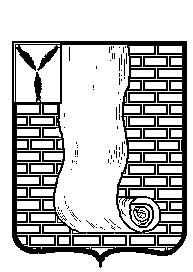 АДМИНИСТРАЦИЯКРАСНОАРМЕЙСКОГО МУНИЦИПАЛЬНОГО РАЙОНА САРАТОВСКОЙ ОБЛАСТИПОСТАНОВЛЕНИЕ          г. КрасноармейскО внесении  изменений в   административный  регламент предоставления   муниципальной  услуги  «Прекращение права постоянного(бессрочного) пользования земельным участком, права  пожизненного  наследуемого   владения земельным участком»          В соответствии с Федеральным  законом от 27.07.2010г. № 210-ФЗ «Об организации  предоставления государственных и муниципальных услуг», Уставом Красноармейского муниципального района Саратовской области, администрация Красноармейского муниципального района  ПОСТАНОВЛЯЕТ:Внести в  Административный регламент предоставления муниципальной услуги  «Прекращение права постоянного (бессрочного) пользования земельным участком,  права пожизненного наследуемого владения земельным участком», утвержденный постановлением администрации Красноармейского муниципального района Саратовской области  от 20.07.2021г. №449, следующие изменения:        - в пункте 1.6 слова «www.mfc64.ru/krasnoarm» заменить словами «https://mfc64.ru»        2. Организационно - контрольному отделу администрации Красноармейского муниципального района Саратовской области опубликовать настоящее постановление путем размещения на официальном сайте администрации Красноармейского муниципального района в информационно-телекоммуникационной сети «Интернет» (http://krasnoarmeysk64.ru//)        3. Контроль за исполнением настоящего постановления возложить на первого заместителя главы администрации Красноармейского муниципального района.         4. Настоящие постановление вступает в силу со дня его официального опубликования (обнародования).               Глава Красноармейского             муниципального района                                                                         А.И. ЗотовОт26 апреля 2022г.№372От26 апреля 2022г.№372